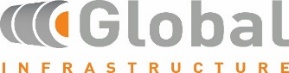                                                                                                                                                                      Rev:                                          01                                                        	29/03/2024 Signed:         David MacDonaldManaging Director                                                                                01/04/2024It is the policy of Global Infrastructure to eliminate harm, reduce business risk and deliver sustainable, innovative high-quality products and services to our clients, by managing our business systems and procedures proactively.Our strategy: To review and evaluate our basic principles amending where necessary to ensure we continually exceed client expectation, consistently deliver exceptional standards, performance and quality with integrity and resilience, while bringing efficiency and value to the business, and to our clients.In pursuit of this Policy, Global Infrastructure is responsible for and committed to:•	the health, mental well-being, and prevention of injury to all employees and persons under the control of Global infrastructure affected by our work activities. Through effective assessment, direct worker consultation, participation and communication, risks and hazards associated with the activities of the business - including risks associated with a pandemic, are identified, and mitigated effectively.•	developing our workforce by providing appropriate information, instruction, supervision, training, awareness, appropriate tools & equipment, to perform tasks competently and safely in the most. efficient, ethical, sustainable manner.•	assessing strengths, weaknesses, opportunities, and threats appropriately across the business evaluating risk using a framework of procedures and safe systems of work which we continually monitor, evaluate, improve, and communicate. Consideration is given to all stakeholders and interested parties in applying the most appropriate, consistent control measures to satisfy legal, regulatory, industry, organisational, contractual and customer expectations.•	communicating the importance of this policy and its' implementation to all staff and site personnel, meeting legal, organisational and customer obligations. This is achieved through continual workforce engagement and open communication.•	sustainable development, transparency, and accountability, recognising our moral, ethical, and legal obligations to the protection of the environment, society, and the economy.  We achieve compliance with regulations at local, national, and international levels. We use a systematic approach to establish, implement, and continually assess the most suitable mitigation measures to minimise environmental impact, prevent pollution, conserve natural resources, protect species and habitat, and reduce annually reported greenhouse gas emissions. •	the continual improvement of our Integrated Management Systems to enhance and improve Quality, Environmental Sustainability and Occupational Health & Safety performance across the business. In seeking ways to achieve this, annual specific, measurable, achievable objectives are established which we monitor, measure, analyse and evaluate, focusing on continuous improvement, risk management, leadership commitment, stakeholder engagement and legal compliance to maintain the highest of standards.Everyone within the organisation has a responsibility for HSE&Q and is required to co-operate fully in the implementation of this policy, and all measures put in place by Global Infrastructure.The Company shall communicate this Policy to all employees, and it will be freely available to customers, shareholders, contractors, the public and online at:  www.global-infra.co.uk.This Policy is reviewed at least annually for its continuing suitability.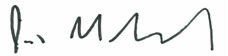 David MacDonald Managing Director01/04/2024